§3645.  Proceeds of bondsAny accrued interest received upon delivery of bonds or notes of an interstate district shall be applied to the payment of the first interest which becomes due thereon.  The other proceeds of the sale of such bonds or notes, other than temporary notes, including any premiums, may be temporarily invested by the interstate district pending their expenditure; and such proceeds, including any income derived from the temporary investment of such proceeds, shall be used to pay the costs of issuing and marketing the bonds or notes and to meet the operating expenses or capital expenses in accordance with the purposes for which the bonds or notes were issued or, by proceedings taken in the manner required for the authorization of such debt, for other purposes for which such debt could be incurred.  No purchaser of any bonds or notes of an interstate district shall be responsible in any way to see to the application of the proceeds thereof.  [PL 1981, c. 693, §§ 5, 8 (NEW).]SECTION HISTORYPL 1981, c. 693, §§5,8 (NEW). The State of Maine claims a copyright in its codified statutes. If you intend to republish this material, we require that you include the following disclaimer in your publication:All copyrights and other rights to statutory text are reserved by the State of Maine. The text included in this publication reflects changes made through the First Regular and First Special Session of the 131st Maine Legislature and is current through November 1, 2023
                    . The text is subject to change without notice. It is a version that has not been officially certified by the Secretary of State. Refer to the Maine Revised Statutes Annotated and supplements for certified text.
                The Office of the Revisor of Statutes also requests that you send us one copy of any statutory publication you may produce. Our goal is not to restrict publishing activity, but to keep track of who is publishing what, to identify any needless duplication and to preserve the State's copyright rights.PLEASE NOTE: The Revisor's Office cannot perform research for or provide legal advice or interpretation of Maine law to the public. If you need legal assistance, please contact a qualified attorney.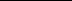 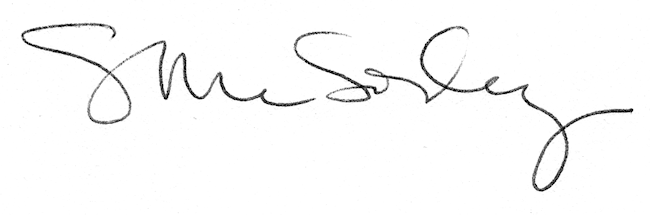 